По всем вопросам подключения обращаться к ответственному звукорежиссеру
Владимиру по тел.: 8-903-728-30-96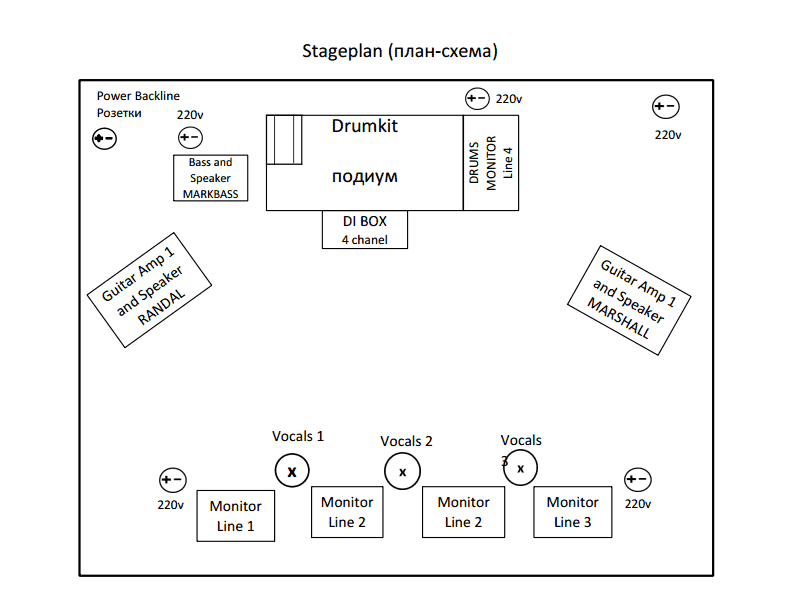 МУЗЫКАЛЬНОЕ ОБОРУДОВАНИЕ:МУЗЫКАЛЬНОЕ ОБОРУДОВАНИЕ:МУЗЫКАЛЬНОЕ ОБОРУДОВАНИЕ:Акустическая система:Сабвуфер: RCF 4PR08003 AS -1000 W6Акустическая система:Сателлит: RCF M15-A - 750 W4Мониторинг:QSC K - 1000 W4Мониторинг:Torque ac-15 - 750 W2Мониторинг:MsMax ac-15 - 350 W1Пульт микшерный:Allen&Heath GL2400 24 ch (22mono, 2 stereo, 6 AUX, 4 GROUP)1Портальный процессор:Ashly Protea 3,6 sp.1Мониторный эквалайзер:DBX 215 2CH 15 BAND1Динамическая обработка:DBX 166 2 ch – gate/comp/lim2Динамическая обработка:DBX 266 2 ch expander /gate /comp3Барабанная установка:TAMA SUPERSTAR CUSTOM: бочка – 18x22, Подвесные тома - 9x12, 10x13, напольный том 16x16TAMA SUPERSTAR CUSTOM: бочка – 18x22, Подвесные тома - 9x12, 10x13, напольный том 16x16Барабанная установка:Барабанный стул, стойка для рабочего барабана, стойка под hi-hat, 3 стойки типа «журавль» под тарелки, одна стойка прямая.Барабанный стул, стойка для рабочего барабана, стойка под hi-hat, 3 стойки типа «журавль» под тарелки, одна стойка прямая.Микрофоны подзвучки:Бочка-SHURE 52pg1Микрофоны подзвучки:Tома -SHURE SM563Микрофоны подзвучки:Малый барабан – SHURE SM571Микрофоны подзвучки:Оверхеды - SHURE PG812Басовый гитарный кабинетMarkBass LMK 600 W, кабинет 4х10, подзвучка – сигнал с DIOUT1Гитарный кабинет:Marshall MA 100H + кабинет 4х12, подзвучка – микрофон SHURE SM571Гитарный кабинет:Randall KH-120 + кабинет 4х12, подзвучка – микрофон SHURE SM571Диджейская консоль:Pioner 3501Вокальный микрофон:VOCAL MIC Shure582Вокальный микрофон:VOCAL MIC Shure Betta SM582Радио-микрофон:VOCAL MIC Sennheiser e8351Директ-бокс:Behringer DI 800 ULTRA-DI PRO (8 каналов)1Стойки микрофонныетипа “Журавль”3СВЕТОВОЕ ОБОРУДОВАНИЕПолное управление по DMX-512 через П/О Nicolaudie Sunlight Suite 1 (v. 2014)СВЕТОВОЕ ОБОРУДОВАНИЕПолное управление по DMX-512 через П/О Nicolaudie Sunlight Suite 1 (v. 2014)СВЕТОВОЕ ОБОРУДОВАНИЕПолное управление по DMX-512 через П/О Nicolaudie Sunlight Suite 1 (v. 2014)Общая заливка сценыLED PAR - RGB4Заливка на центрLED PAR - White2Заливка на драмм-подиумLED PAR - RGB2Контровый светLED PAR - RGB8Контровый светLED BLINDER - RGB+W/A2Динамический свет в зоне сценыMOVING HEAD (Ms Lighting) - 16 цветов фильтрами, гобо, строб, узкий без трансфокации4Динамический свет в зоне сценыMINI MOVING HEAD (Ms Lighting) - RGB+W, строб, без гобо, узкий без трансфокации2Динамический свет в зоне залаMOVING HEAD (Robe) - RGB, строб, без гобо, широкий без трансфокации2Динамический свет в зоне залаMINI MOVING HEAD (Ms Lighting) - RGB+W, строб, без гобо, узкий без трансфокации4Динамический свет в зоне залаSCANNER (Martin) - 16 цветов фильтрами, гобо, строб2Динамический свет в зоне залаЛазер R/G на сцене, автономная работа2МУЛЬТИМЕДИЯМУЛЬТИМЕДИЯМУЛЬТИМЕДИЯВидео-ПроекторSANYO PLS-XW 300 4:3, приём сигнала по VGA или Сomposite Video RCA2Проекционный экран1,8 м Х 2,4 м2DVD-проигрывательNOVIS NDV 8121Плазменные ТВ панели43”2ДОПОЛНИТЕЛЬНОДОПОЛНИТЕЛЬНОДОПОЛНИТЕЛЬНОДымовая машина ((дым + туман), радио Д/У)Дымовая машина ((дым + туман), радио Д/У)2Караоке-системаКараоке-система1